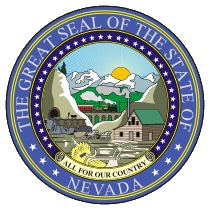 RICHARD WHITLEY, MSDirector Stephen F. SisolakGovernorDEPARTMENT OF HEALTH AND HUMAN SERVICESTelephone    Fax MinutesName of Organization:	Nevada Commission on Services for Persons with Disabilities (CSPD)Date and Time of Meeting:		May 9, 2019					9:00 a.m.  Videoconference Location:		Aging and Disability Services (ADSD)3416 Goni Road, Suite D-132Conference Room HCarson City, NV 89706Videoconference Location:	 	Desert Regional Center					1391 S. Jones Blvd. 					Training Room					Las Vegas, NV 89146To join this meeting by phone dial 1-888-363-4735, then enter Access code 1228133 when prompted.  AgendaWelcome and Introductions David Daviton, Vice ChairMembers Present: David Daviton, Diane Thorkildson, Shelley Hendren, Kelly Venci-Gonzales, Cyndy Gustafson, Jim Osti, Dora Uchel, Diane ThorkildsonMembers Absent: Regina Daniel, Char Frost,Members Excused Absent:  Eric KesslerGuests: Kirsten Coulombe, Gary Olsen, Renee Portnell, Steven Cohen, Samantha Jayme, Jessica Roew, Rique RobbCART Provider: Becky Van AukenInterpreters: Kim Johnson & Kalen Beck (Both in Carson City)Staff: Dawn Lyons, Wendy ThornleyPublic Comment (No action may be taken upon a matter raised under public comment period unless the matter itself has been specifically included on an agenda as an action item. Public comment at the beginning and end of the agenda may be limited to three minutes per person at the discretion of the chairperson.  Members of the public may comment on matters not appearing on this agenda or may offer comment on specific agenda items.  Comments may be discussed by the Board, but no action may be taken.  The matter may be placed on a future agenda for action)Renee stated that she had attended the Transportation Summit and has information that she offered to share with anyone who would like it.Approval of Meeting Minutes from February 14, 2019 (For Possible Action)David Daviton, Vice ChairDiane motioned to approve the minutes.  Jim seconded.  The motion carried.Nominations and Election of Chair and Vice Chair of Commission (For Possible Action) Dawn Lyons, Program Specialist, ADSDDavid Daviton was elected as Chairperson.  Diane Thorkildson was elected Vice Chairperson.Updates Regarding the Nevada Commission for Persons Who Are Deaf, Hard of Hearing or Speech ImpairedEli Schwartz, Guest Commission ChairpersonThis item was tabled.Approve New Bylaws for the Commission (For Possible Action)David Daviton, Vice ChairThis item was tabled.  Dawn will provide an updated draft to the members.Discussion Regarding Data Shared with the Office of Analytics by ADSDDawn Lyons, Program Specialist, ADSDDawn stated that there have been data shared with the Office of Analytics and requests have been made.  The Office of Analytics may be overwhelmed and understaffed at this time.  Discussion Regarding the Legislative Subcommittee and Recommendations for the CSPD to Endorse the Following Bills: AB91	AN ACT relating to guardianships; establishing provisions concerning the sterilization of protected persons; and providing other matters properly relating thereto.                           AB129	AN ACT relating to emergency response; requiring certain first responders to receive training concerning identifying and interacting with persons with developmental disabilities; and providing other matters properly relating thereto.AB180	AN ACT relating to education; imposing certain requirements concerning the transportation of pupils who reside in a child care institution and pupils with disabilities; creating a rebuttable presumption that it is in the best interests of a child in foster care to enroll in the junior high school, middle school or high school in which pupils enrolled in his or her school of origin generally enroll; providing that the failure of a local education agency to furnish transportation to pupils does not affect the duties of the local education agency concerning the transportation of children in foster care; and providing other matters properly relating thereto.AB228	AN ACT relating to services to aging and disabled persons; expanding the jurisdiction of the State Long-Term Care Ombudsman to perform certain actions to protect the health, safety, welfare and civil rights of certain persons receiving services from certain entities other than long-term care facilities; revising the duties of the Ombudsman; requiring certain such facilities and providers of services to post information relating to the procedure for making a complaint to the Ombudsman; and providing other matters properly relating thereto.AB339	AN ACT relating to wages; requiring the minimum payment that must be paid to certain persons who participate in jobs and day training services to be set by regulation; prohibiting the issuance of a certificate to provide jobs and day training services under certain circumstances; requiring providers of jobs and day training services to submit certain annual reports to the Labor Commissioner; and providing other matters properly relating thereto.AB 471	AN ACT relating to supported living arrangement services; authorizing the holder of a certificate to provide supported living arrangement services to serve certain additional persons; and providing other matters properly relating thereto.AB 480	AN   ACT   relating   to   written   agreements; enacting   provisions governing supported decision-making agreements; and providing other matters properly relating theretoSB174	AN ACT relating to disability services; requiring the Department of Health and Human Services to seek an increase in certain reimbursement rates under the Medicaid program and the Autism Treatment Assistance Program for a registered behavior technician; requiring the Legislative Auditor to conduct an audit of the Medicaid program concerning the delivery of certain services; and providing other matters properly relating thereto.Nicole Schomberg, Chair of SubcommitteeNicole was at work and unable to give a full report although she was able to quickly say that AB339 did die in assembly, but that the CSPD might want to support in the next session in 2021.  AB91 passed.  AB480 passed the assembly and the senate.  AB471 passed. No update on SB174.  AB180 may have died.  She did not have the status of AB129 that was heard the previous day.  Diane motioned for Nicole, David and Shelley write a letter to the Governor thanking him for his work this session around disability issues and endorsing the bills that are still in front.  Cyndy seconded.  Motion carried.Update Regarding the Transportation Summit in RenoDawn Lyons, Program Specialist, ADSDDawn was able to attend a couple of the break-out sessions at the summit.  She stated that more information about the entire summit would be available on the following website: www.nevadaddcouncil.org/transportsummit/ .  She stated that it was very successful in the way of networking amongst the many transportation entities for future collaborations.Jim agreed that the networking was the strongest part of the summit.Discussion and Recommendations for a Subcommittee to Start Planning the next 439 Report Due June 2020 (For Possible Action)David Daviton, Vice ChairDavid, Diane and Cyndy will work with Dawn on a subcommittee to get the updated report ready for submission in June of 2020.  The present report will be sent out to members.  The subcommittee will be organized for after the Legislature is over.  David appointed Diane, Renee and Cyndy as members of the subcommittee.Update on Commission Home and Community Based Waiver (HCBW) Subcommittee  Brian Patchett, Chair of HCBW SubcommitteeBecause Brian no longer lives in the state, Dawn will submit the list of the other members.  After hearing from the subcommittee, the CSPD will decide at the next meeting, if there is a need for this subcommittee to continue or not.Discussion and Approval of Letter to be Sent to Governor Sisolak Regarding Guidance on a Subcommittee for Integrated Employment (For Possible Action)David Daviton, Vice ChairDiane motioned that this subcommittee, which now includes Kelly as the lead, Jim, Shelley Char and Regina, continue to work on that letter to the Governor after the legislature season is over.  Jim seconded. Motion carried.Discussion Regarding Questions About Programs from the ADSD Caseload Evaluation Organization Report (CLEO)Dawn Lyons, Program Specialist, ADSDDawn stated that the report had been sent out early, as promised.  Some programs did not   submit their information in time to be included and included data about increased wait lists.  Samantha, who is the program manager for the Autism Treatment Assistance Program, stated that the wait list was over 300 days on average.  The higher wait days are primarily in Las Vegas.  Rural areas are in the 200s.  They are also looking at parent training.Jim would like more clarification regarding how the number of wait days is calculated.  Dawn suggested that the information could be given to her and she could disseminate that to the group.Discussion and Make Possible Determination of Issues and Agenda Items to be Considered or Deliberated at the Next Meeting (For Possible Action)David Daviton, Vice ChairBylawsLegislative update, Kelly Venci will reach out to Bailey to see if she can come and present at the next meetingPutting one program each time on the agenda for a more detailed report.  The COPE program was chosen for the next meeting.439 reportIntegrated workforce subcommitteeVocational Rehabilitation-ShelleyMembership vacanciesConfirm Dates for Future Meeting David Daviton, Vice ChairThe next meeting date is scheduled for August 8, 2019 at 9:00 am.Public Comment (May Include General Announcements by Commissioners) (No action may be taken upon a matter raised under public comment period unless the matter itself has been specifically included on an agenda as an action item. Public comment at the beginning and end of the agenda may be limited to three minutes per person at the discretion of the chairperson.  Members of the public may comment on matters not appearing on this agenda or may offer comment on specific agenda items.  Comments may be discussed by the Board, but no action may be taken.  The matter may be placed on a future agenda for action)
Jim stated that he was approached at the Transportation Summit by someone who was concerned that the CSPD seems to consist of an agency member majority and not enough self-advocates.David stated that there are currently two member positions vacant.AdjournmentDavid Daviton, Vice Chair	Meeting adjourned at 10:37 a.m.Commission on Services for Persons with Disabilities MembersDavid Daviton (Vice-Chair), Cyndy Gustafson, Dora Uchel, James Osti, Charlene Frost,Eric Kessler, Shelley Hendren, Kelly Venci-Gonzalez, Regina Daniel, Diane ThorkildsonNOTE: Agenda items may be taken out of order, combined for consideration, and/ or removed from the agenda at the Chairperson’s discretion. The public body may combine two or more agenda items for consideration.  The public body may remove an item from the agenda or delay discussion relating to an item on the agenda at any time.  The public body may place reasonable restrictions on the time, place, and manner of public comments but may not restrict comments based upon viewpoint.NOTE:  We are pleased to make reasonable accommodations for members of the public who have disabilities and wish to attend the meeting.  If special arrangements for the meeting are necessary, please notify Wendy Thornley at (775) 687-0551 as soon as possible and at least ten business days in advance of the meeting.  If you wish, you may e-mail her at wthornley@adsd.nv.gov. In accordance with NRS 241.020, supporting materials for this meeting are available at: 3416 Goni Rd, D-132, Carson City, NV 89706 or by contacting Wendy Thornley at (775) 687-0551 or by email at wthornley@adsd.nv.govNOTE:  In an effort to provide a safe environment for Aging and Disability Services Division meetings, please refrain from wearing perfume, scented hairspray, cologne, essential oils, scented deodorant, aftershave or any other scented products when you attend. Scented products contain chemicals which can cause migraines, nausea and even breathing problems for people with asthma, allergies, and environmental illness.No Scents is Good Sense! If you are unsure if a product is safe to wear, a good rule of thumb is to just not wear it.Agenda Posted at the Following Locations:Aging and Disability Services Division, Carson City Office, 3416 Goni Road, Suite D-132, Carson City, NV 89706Aging and Disability Services Division, Las Vegas Office, 1860 East Sahara Avenue, Las Vegas, NV 89104Aging and Disability Services Division, Reno Office, 445 Apple Street, Suite 104, Reno, NV 89502Aging and Disability Services Division, Elko Office, 1010 Ruby Vista Drive, Suite 104, Elko, NV 89801Nevada Community Enrichment Program, 6375 West Charleston Boulevard, Ste. L200 Las Vegas, NV 89146Southern Nevada Center for Independent Living, 6039 El Dora Street H-8, Las Vegas, NV 89101	Disability Resource Center, So. E. Greg St., Suite 102 Sparks, NV 89431 Nevada State Library and Archives, 100 North Stewart Street, Carson City, NV 89706Desert Regional Center, 1391 South Jones Boulevard, Las Vegas, NV 89146Sierra Regional Center, 605 South 21st Street, Reno, NV 89431	Rural Regional Center, 1665 Old Hot Springs Road, Carson City, NV 89706Northern Nevada Center for Independent Living, 999 Pyramid Way, Sparks, NV 89431Dept. of Health and Human Services, 4126 Technology Way, Carson City, NV 89706Early Intervention Services, 2667 Enterprise Road, Reno, NV 89512Notice of this meeting was posted on the Internet at: http://www.adsd.nv.gov/ and https://notice.nv.gov